Приглашаютобъединения по интересам  учреждений дополнительного образования (второе полугодие, 2022/2023 учебный год)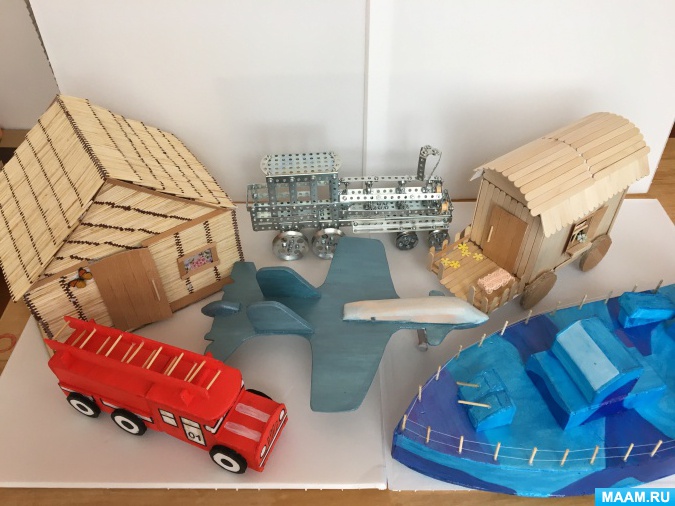 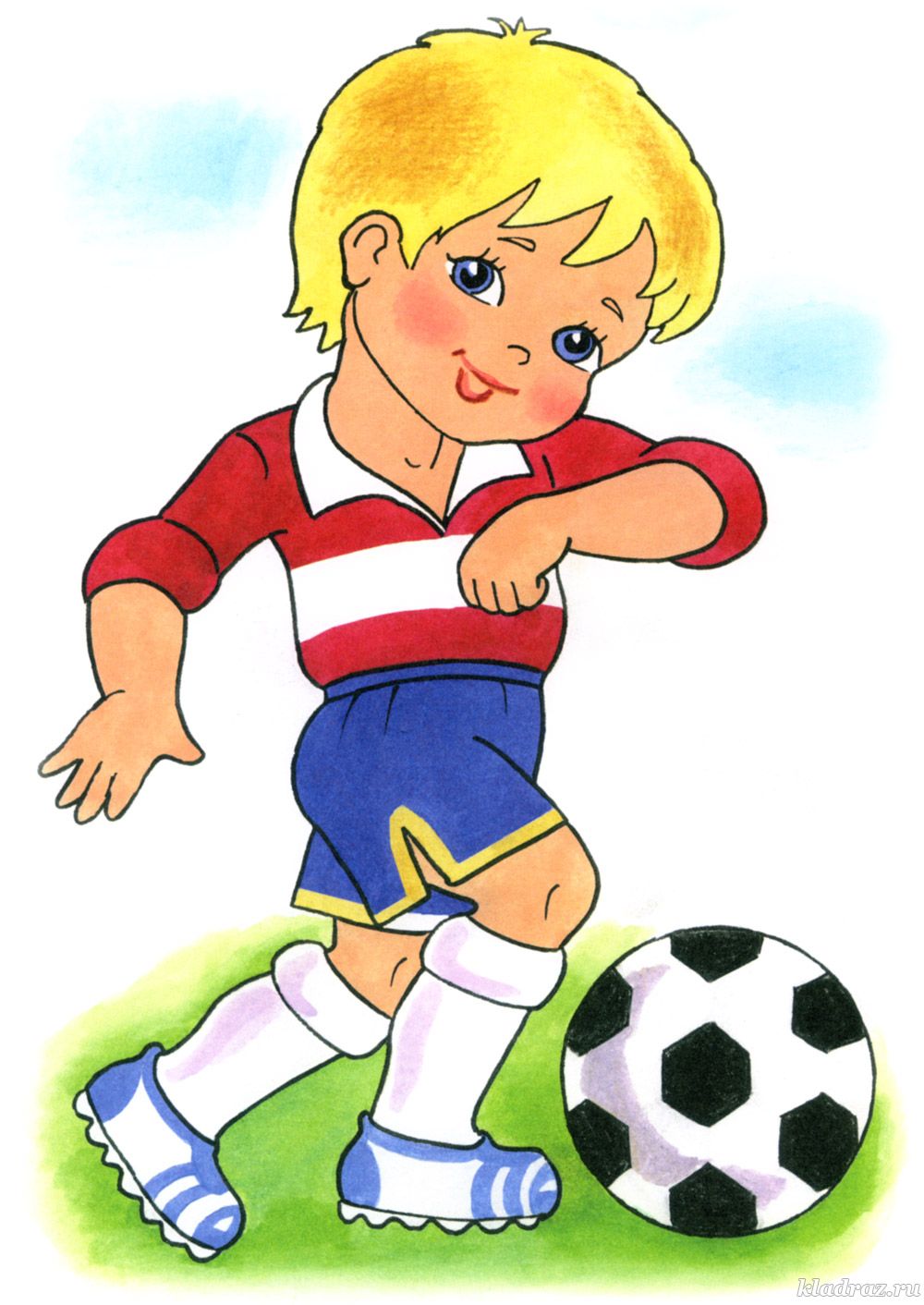 №п/пНазвание объединенияДень неделиВремя проведенияМесто проведения Руководитель1Кружок «Техническое моделирование и конструирование»СредаСуббота14.00-14.4515.00-15.4516.00-16.4510.00-10.4511.00-11.4512.00-12.455.5Безняк М.В.МЦТТДиМ2ФутболПонедельникВторникСуббота17.00-18.3018.00-19.508.00-11.155.23СДЮШОР№1